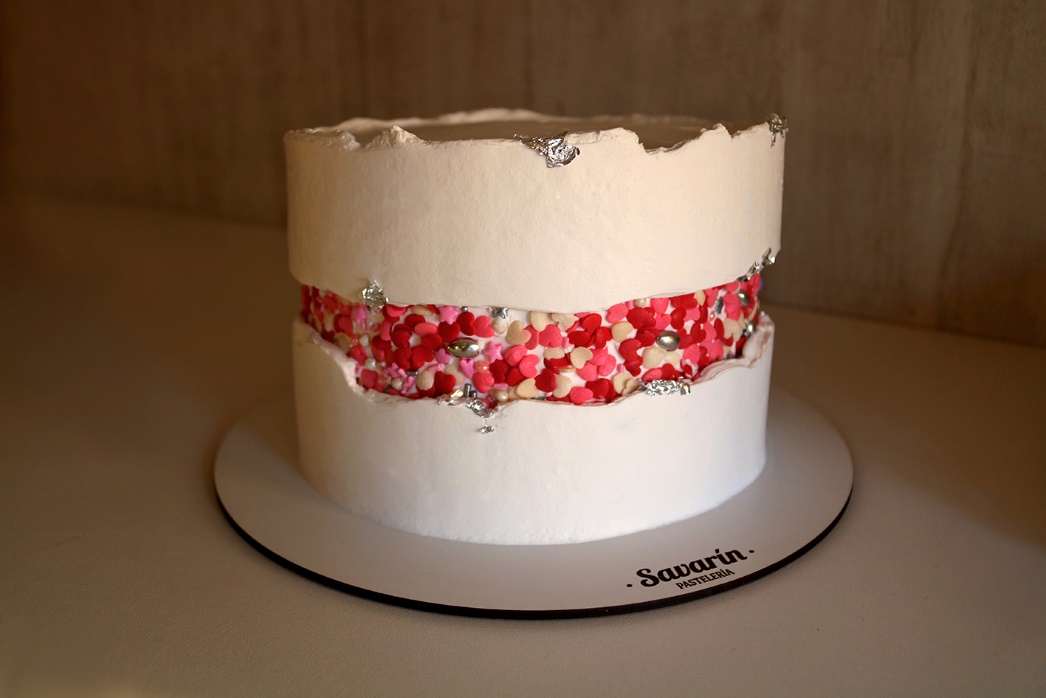 RendimientoRinde 2 piezas / porciones de 22 cm.IngredientesIngredientesIngredientesIngredientesIngredientesProcedimientoTegral Torta500gColocar Tegral Torta, huevos y agua en la batidora y con el globo batir por 6 minutos a velocidad máxima.Colocar en molde previamente enmatecado y enharinado.Hornear por 45 minutos a 170 grados. Por otro lado mezclar Dulce de leche Puratos con Supercrem Avellanas hasta homogeneizar. Reservar en una manga pastelera.Una vez frio el bizcocho, hacer 2 cortes transversales, humedecer con Dulcerío y rellenar con la mezcla anterior.Reposar un dia con peso para que se asiente la preparación.Huevos120gColocar Tegral Torta, huevos y agua en la batidora y con el globo batir por 6 minutos a velocidad máxima.Colocar en molde previamente enmatecado y enharinado.Hornear por 45 minutos a 170 grados. Por otro lado mezclar Dulce de leche Puratos con Supercrem Avellanas hasta homogeneizar. Reservar en una manga pastelera.Una vez frio el bizcocho, hacer 2 cortes transversales, humedecer con Dulcerío y rellenar con la mezcla anterior.Reposar un dia con peso para que se asiente la preparación.Agua90gColocar Tegral Torta, huevos y agua en la batidora y con el globo batir por 6 minutos a velocidad máxima.Colocar en molde previamente enmatecado y enharinado.Hornear por 45 minutos a 170 grados. Por otro lado mezclar Dulce de leche Puratos con Supercrem Avellanas hasta homogeneizar. Reservar en una manga pastelera.Una vez frio el bizcocho, hacer 2 cortes transversales, humedecer con Dulcerío y rellenar con la mezcla anterior.Reposar un dia con peso para que se asiente la preparación.Dulcerío300gColocar Tegral Torta, huevos y agua en la batidora y con el globo batir por 6 minutos a velocidad máxima.Colocar en molde previamente enmatecado y enharinado.Hornear por 45 minutos a 170 grados. Por otro lado mezclar Dulce de leche Puratos con Supercrem Avellanas hasta homogeneizar. Reservar en una manga pastelera.Una vez frio el bizcocho, hacer 2 cortes transversales, humedecer con Dulcerío y rellenar con la mezcla anterior.Reposar un dia con peso para que se asiente la preparación.Dulce de leche Puratos1000gColocar Tegral Torta, huevos y agua en la batidora y con el globo batir por 6 minutos a velocidad máxima.Colocar en molde previamente enmatecado y enharinado.Hornear por 45 minutos a 170 grados. Por otro lado mezclar Dulce de leche Puratos con Supercrem Avellanas hasta homogeneizar. Reservar en una manga pastelera.Una vez frio el bizcocho, hacer 2 cortes transversales, humedecer con Dulcerío y rellenar con la mezcla anterior.Reposar un dia con peso para que se asiente la preparación.Supercrem Avellanas200gColocar Tegral Torta, huevos y agua en la batidora y con el globo batir por 6 minutos a velocidad máxima.Colocar en molde previamente enmatecado y enharinado.Hornear por 45 minutos a 170 grados. Por otro lado mezclar Dulce de leche Puratos con Supercrem Avellanas hasta homogeneizar. Reservar en una manga pastelera.Una vez frio el bizcocho, hacer 2 cortes transversales, humedecer con Dulcerío y rellenar con la mezcla anterior.Reposar un dia con peso para que se asiente la preparación.Colocar Tegral Torta, huevos y agua en la batidora y con el globo batir por 6 minutos a velocidad máxima.Colocar en molde previamente enmatecado y enharinado.Hornear por 45 minutos a 170 grados. Por otro lado mezclar Dulce de leche Puratos con Supercrem Avellanas hasta homogeneizar. Reservar en una manga pastelera.Una vez frio el bizcocho, hacer 2 cortes transversales, humedecer con Dulcerío y rellenar con la mezcla anterior.Reposar un dia con peso para que se asiente la preparación.IngredientesIngredientesIngredientesIngredientesIngredientesProcedimientoAmbiante1000gBatir Ambiante a velocidad media hasta lograr la consistencia deseada.Espatular una fina capa de crema sobre el pastel armado y llevar a la heladera por 15 minutos para que seque.Colocar las granas en el centro.Colocar Ambiante en una manga pastelera y disponer una capa gruesa de crema arriba y abajo del sector decorado.Con una espátula y teniendo la torta en un plato giratorio alisar la crema.Por ultimo alisar la parte superior.Pincear Polvo plateado disuelto en Alcohol.Granas de Colores120gBatir Ambiante a velocidad media hasta lograr la consistencia deseada.Espatular una fina capa de crema sobre el pastel armado y llevar a la heladera por 15 minutos para que seque.Colocar las granas en el centro.Colocar Ambiante en una manga pastelera y disponer una capa gruesa de crema arriba y abajo del sector decorado.Con una espátula y teniendo la torta en un plato giratorio alisar la crema.Por ultimo alisar la parte superior.Pincear Polvo plateado disuelto en Alcohol.Colorante plateado3gBatir Ambiante a velocidad media hasta lograr la consistencia deseada.Espatular una fina capa de crema sobre el pastel armado y llevar a la heladera por 15 minutos para que seque.Colocar las granas en el centro.Colocar Ambiante en una manga pastelera y disponer una capa gruesa de crema arriba y abajo del sector decorado.Con una espátula y teniendo la torta en un plato giratorio alisar la crema.Por ultimo alisar la parte superior.Pincear Polvo plateado disuelto en Alcohol.